Discutiamo su due interventi pubblicati su Ricerche Storiche numero 125/2018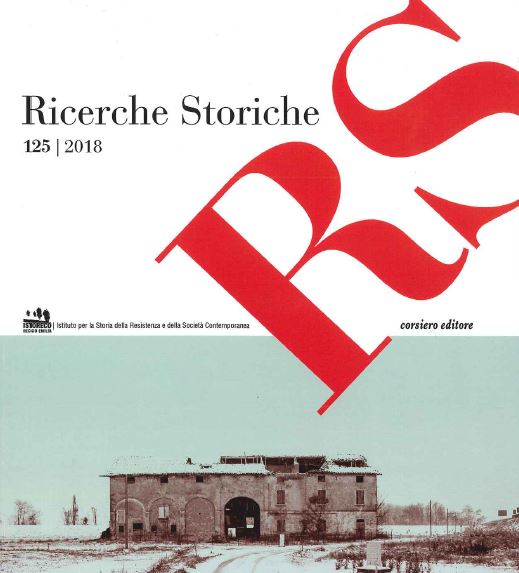 Venerdì 8 giugno 2018 - ore 18.00c/o i locali della Fondazione Reggio TricoloreVia Marsala 20 – Reggio EmiliaBudapest 1956 e Praga 1968: il PCI a Reggio Emilia fra tensioni locali e internazionaliIntervengono:Glauco BertaniNelle strade di Praga risuonano gli spari Il ‘68 cecoslovacco visto dal Partito comunista reggianoAndrea MontanariLa crepa nel muro L’indimenticabile 1956 del Partito comunista reggianoCoordina e conduce Nando Rinaldi